M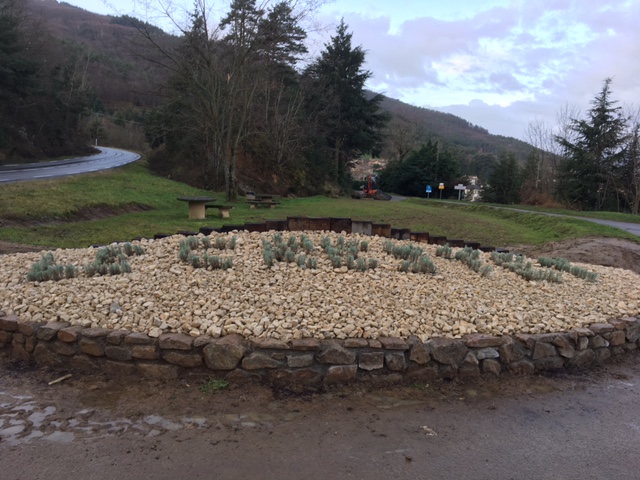 